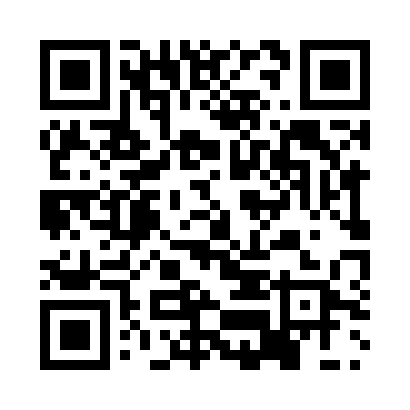 Prayer times for Benauvanne, BelgiumMon 1 Apr 2024 - Tue 30 Apr 2024High Latitude Method: Angle Based RulePrayer Calculation Method: Muslim World LeagueAsar Calculation Method: ShafiPrayer times provided by https://www.salahtimes.comDateDayFajrSunriseDhuhrAsrMaghribIsha1Mon5:227:151:435:178:129:582Tue5:197:131:435:188:1310:003Wed5:177:111:425:188:1510:024Thu5:147:091:425:198:1610:045Fri5:117:071:425:208:1810:066Sat5:097:051:425:218:1910:087Sun5:067:031:415:228:2110:108Mon5:037:001:415:228:2210:139Tue5:006:581:415:238:2410:1510Wed4:586:561:405:248:2610:1711Thu4:556:541:405:248:2710:1912Fri4:526:521:405:258:2910:2113Sat4:496:501:405:268:3010:2314Sun4:476:481:395:278:3210:2615Mon4:446:461:395:278:3310:2816Tue4:416:441:395:288:3510:3017Wed4:386:421:395:298:3610:3218Thu4:356:401:395:298:3810:3519Fri4:326:381:385:308:4010:3720Sat4:296:361:385:318:4110:3921Sun4:276:341:385:318:4310:4222Mon4:246:321:385:328:4410:4423Tue4:216:301:385:338:4610:4724Wed4:186:281:375:338:4710:4925Thu4:156:261:375:348:4910:5226Fri4:126:251:375:358:5010:5427Sat4:096:231:375:358:5210:5728Sun4:066:211:375:368:5310:5929Mon4:036:191:375:368:5511:0230Tue4:006:171:365:378:5611:04